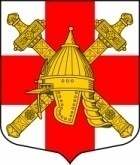 АДМИНИСТРАЦИЯСИНЯВИНСКОГО ГОРОДСКОГО ПОСЕЛЕНИЯКИРОВСКОГО  МУНИЦИПАЛЬНОГО  РАЙОНА  ЛЕНИНГРАДСКОЙ ОБЛАСТИП О С Т А Н О В Л Е Н И Еот   «26» сентября 2014 года № 132 О внесении изменений в постановление администрации Синявинского городского поселения  Кировского муниципального района Ленинградской области от «12»  апреля 2013 года № 86 «Об утверждении Правил предоставления лицом,
поступающим на работу на должность руководителя муниципального учреждения
Синявинского городского поселения Кировского муниципального района
Ленинградской области, а также руководителем муниципального учреждения
Синявинского городского поселения Кировского муниципального района
Ленинградской области сведений о доходах, об имуществе и обязательствах
имущественного характера своих супруга (супруги) и несовершеннолетних детей»В соответствии с Федеральным законом от 06 октября 2003 года  № 131-ФЗ «Об общих принципах организации местного самоуправления в Российской Федерации», ч. 1, 2 Указа Президента РФ от 23.06.2014 № 453 "О внесении изменений в некоторые акты Президента Российской Федерации по вопросам противодействия коррупции", внести в приложение к постановлению администрации Синявинского городского поселения Кировского муниципального района Ленинградской области от «12»  апреля 2013 года № 86 «Об утверждении Правил предоставления лицом, поступающим на работу на должность руководителя муниципального учреждения Синявинского городского поселения Кировского муниципального района Ленинградской области, а также руководителем муниципального учреждения Синявинского городского поселения Кировского муниципального района Ленинградской области сведений о доходах, об имуществе и обязательствах имущественного характера своих супруга (супруги) и несовершеннолетних детей» следующие изменения:1. Правила предоставления лицом, поступающим на работу на должность руководителя муниципального учреждения Синявинского городского поселения Кировского муниципального района Ленинградской области, а также руководителем муниципального учреждения Синявинского городского поселения Кировского муниципального района Ленинградской области сведений о доходах, об имуществе и обязательствах имущественного характера своих супруга (супруги) и несовершеннолетних детей дополнить пунктом 7 в следующей редакции:«Лицо, поступающее на работу, на должность руководителя муниципального учреждения, а также руководитель муниципального учреждения  может представить уточненные сведения в течение одного месяца после окончания срока, указанного в пункте 2, 3 настоящих Правил».2. Контроль за исполнением настоящего постановления оставляю за собой.Временно исполняющий обязанности главы администрации-заместитель главы администрации                                                    Е.В. ХоменокРазослано: в дело, Кировская городская прокуратура Ленинградской области